С 7 февраля по 13 февраля 2022 года в рамках плана УМЦ проходит неделя правовой грамотности «Правовой навигатор».11  февраля 2022 года социальным педагогом Бейсекеевой З.Р.  и школьными психологами Смирновой О.Л. и Беляевой А.В.  проведено родительское собрание «Семья-территория безопасности. Как понимать своего ребенка?».Цель: повышение педагогической компетенции родителей (законных представителей) по проблеме создания безопасного пространства для детей в семье, школе, социуме.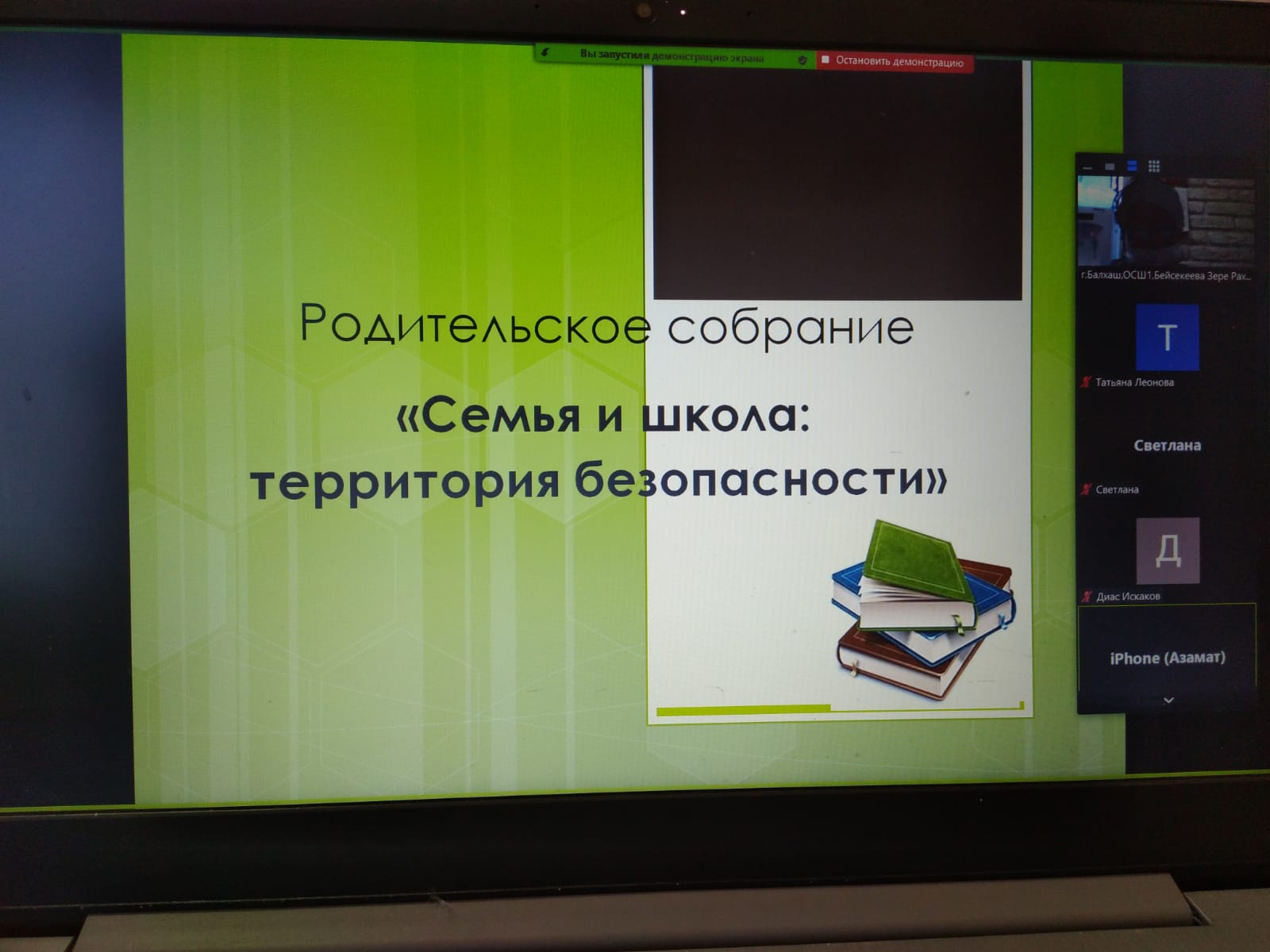 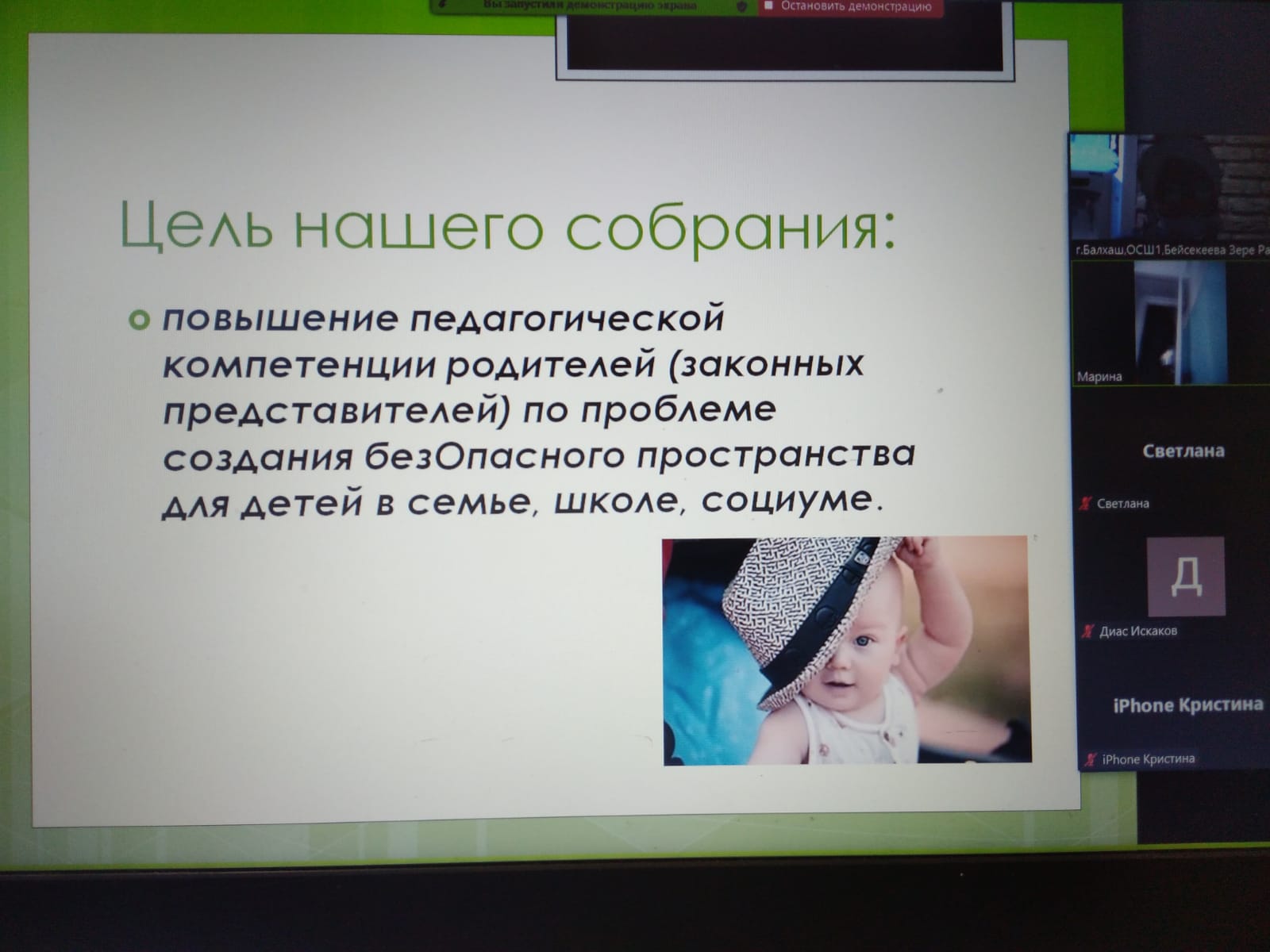 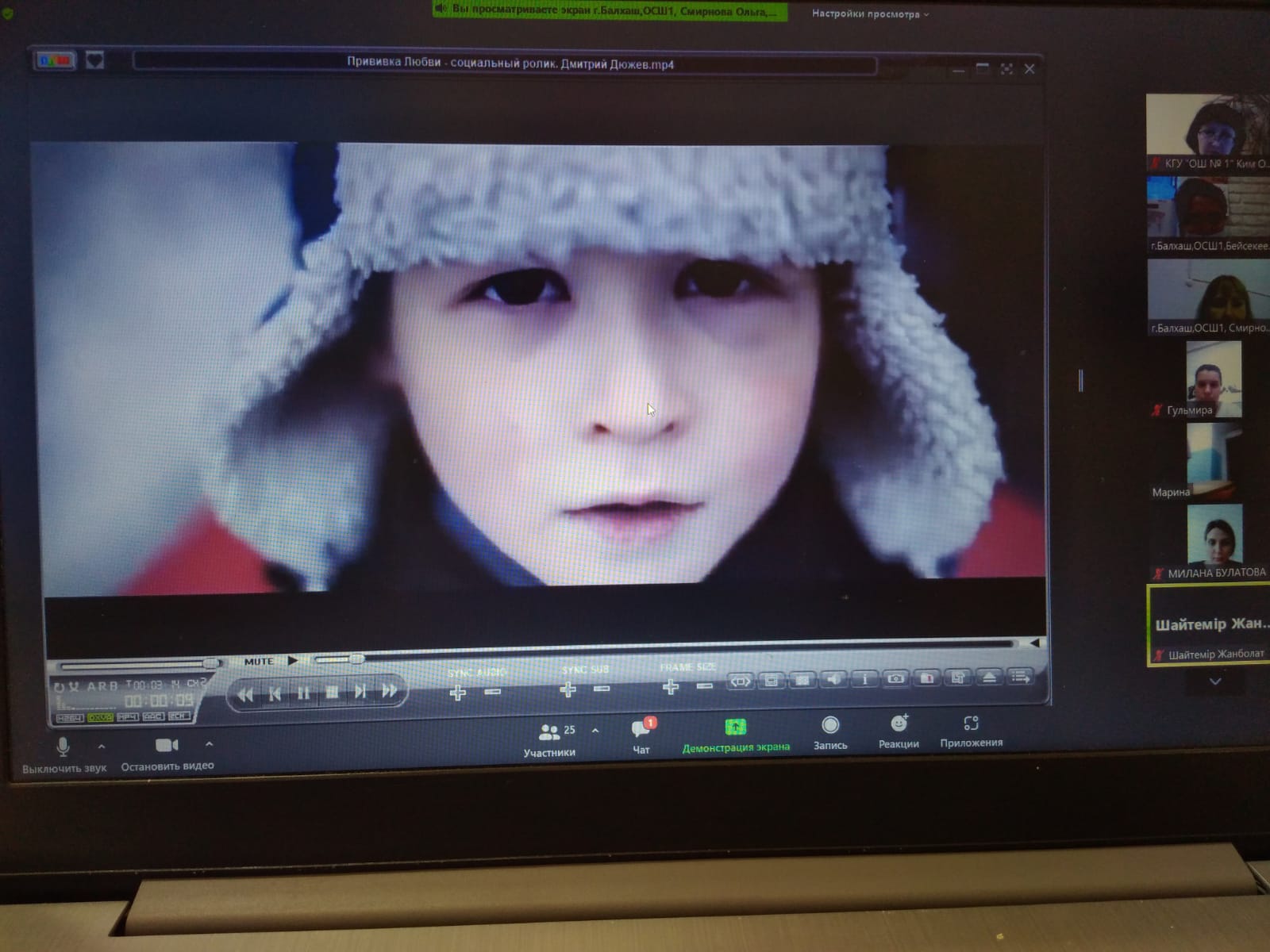 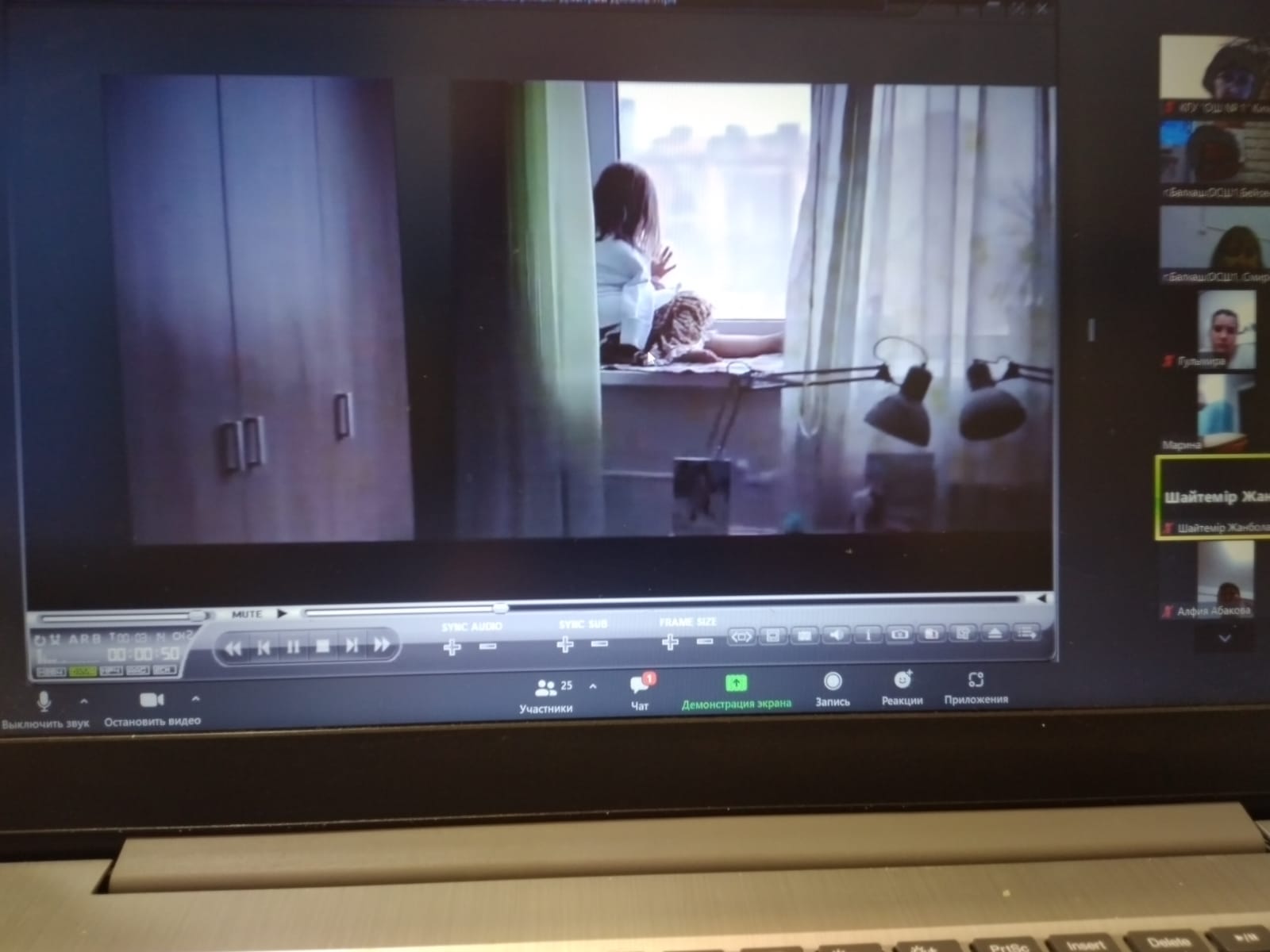 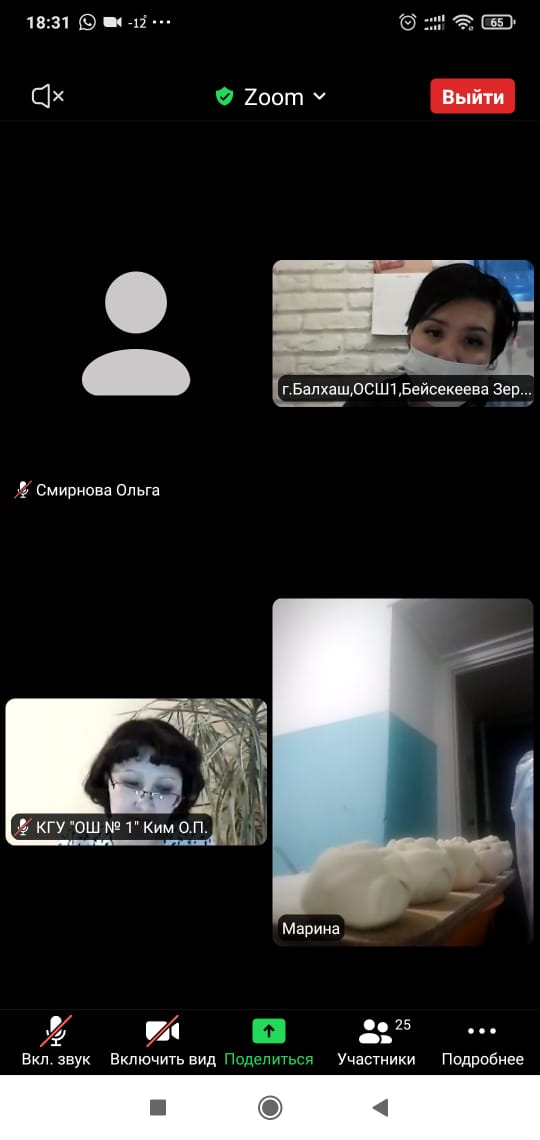 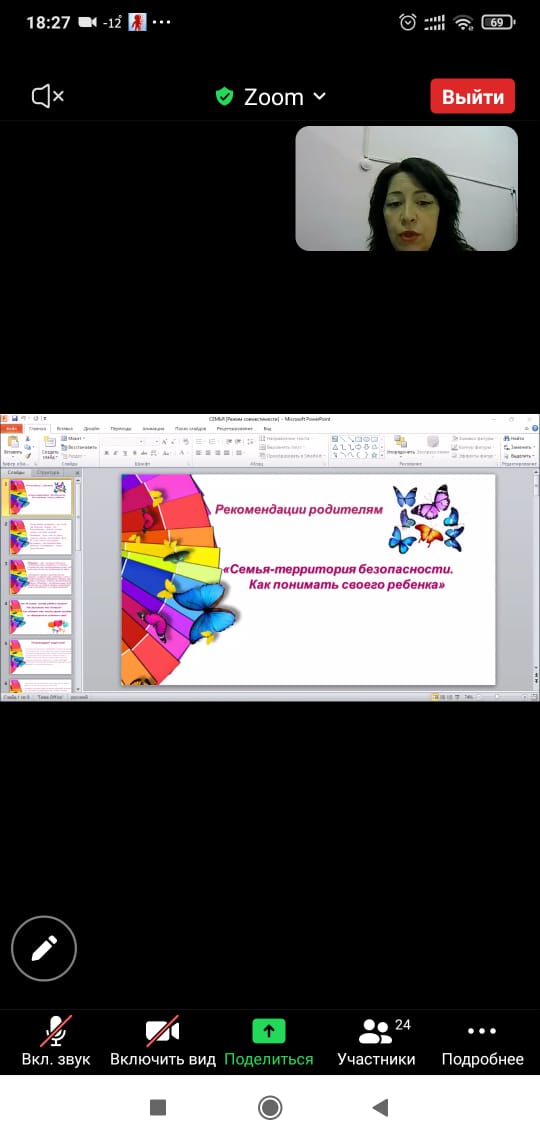 